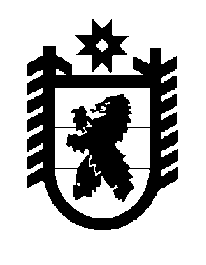 Российская Федерация Республика Карелия    ПРАВИТЕЛЬСТВО РЕСПУБЛИКИ КАРЕЛИЯПОСТАНОВЛЕНИЕот 31 июля 2013 года № 235-Пг. Петрозаводск О внесении изменений в постановление ПравительстваРеспублики Карелия от 30 декабря 2010 года № 326-ППравительство Республики Карелия п о с т а н о в л я е т:Внести в постановление Правительства Республики Карелия от                  30 декабря 2010 года № 326-П «О порядке осуществления органами исполнительной власти Республики Карелия функций и полномочий учредителя государственного учреждения Республики Карелия» (Собрание законодательства Республики Карелия, 2010, № 12, ст. 1737) следующие изменения:1) в Положении об осуществлении органами исполнительной власти Республики Карелия функций и полномочий учредителя бюджетного учреждения Республики Карелия, утвержденном указанным постановлением:а) подпункт «у» пункта 3 изложить в следующей редакции:«у) определяет порядок и сроки представления бюджетным учреждением сведений для составления кассового плана в соответствии с утвержденным Министерством финансов Республики Карелия порядком составления и ведения кассового плана;»;б) дополнить пункт 3 подпунктом «ф» следующего содержания:«ф) осуществляет иные функции и полномочия учредителя, установленные законодательством Российской Федерации и Республики Карелия.»;2) в Положении об осуществлении органами исполнительной власти Республики Карелия функций и полномочий учредителя автономного учреждения Республики Карелия, утвержденном указанным постановлением:а) подпункт «о» пункта 3 изложить в следующей редакции:«о) определяет порядок и сроки представления автономным учреждением сведений для составления кассового плана в соответствии с утвержденным Министерством финансов Республики Карелия порядком составления и ведения кассового плана;»;б) дополнить пункт 3 подпунктом «п» следующего содержания:«п) решает иные вопросы, предусмотренные Федеральным законом «Об автономных учреждениях».».             Глава Республики  Карелия                                                            А.П. Худилайнен